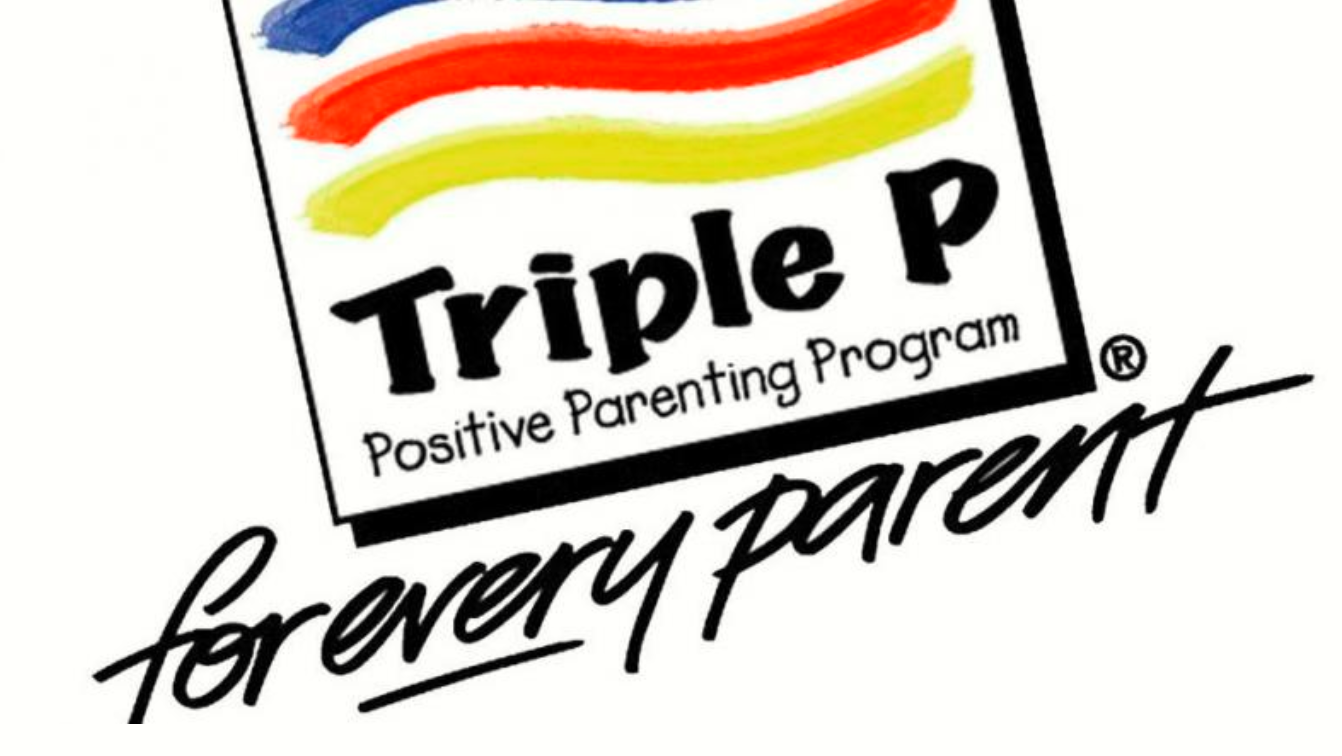 Triple P – Positive Parenting Program (Initial registration details)Groups dates and times:Monday 3rd June 09:30-11:30Wednesday 5th June 18:00-20:00Thursday 6th June 12:30-14:30Monday 10th June 10:00-12:00(Please state which group you would like to attend)Five-week course. Each session is 2 hours long via TEAMSPlease fill out and return to Roxanne McDowell, Every Relationship Matters in Norfolk Coordinator with any further questions you may have:Roxanne.mcdowell@norfolk.gov.uk or Melanie Perry, Team Manager melanie.perry@norfolk.gov.uk and specify which group you would like to attend. Family DetailsFamily DetailsNameHow many child/ren do you have?How old are your child/ren?Address (including postcode)Email addressTelephone numberReason you are requesting to attend Triple P Family Transitions?What would you like to achieve from participating in the courseAny other details that would help the Course instructors?